Tura Group AB förvärvar Happy PlugsIdag har avtal tecknats där Tura Group AB (publ) åtar sig att förvärva 100 % av aktierna i bolaget Happy Plugs AB. Tillträdesdag är satt till 2 januari 2023.Det är ett välkänt varumärke som nu förvärvas av Tura Group AB. Happy Plugs har under många år framgångsrikt försett marknaden med produkter där kombinationen mode och teknik stått i centrum. Under senare år har affären i huvudsak handlat om hörlurar och då trådlösa produkter. Produkterna passar väl in i Turas erbjudande.”Happy Plugs har sedan 2011 etablerat sig som ett ledande livsstilsföretag inom hörlursmarknaden. Bolagets produkter säljs på 70 olika marknader och har samarbetat med starka varumärken som Smiley, Saint Laurent, H&M, Urban Outfitters, etc. Efter att ha samarbetat med Tura ett tag är vi glada att Tura valt att förvärva Happy Plugs för att utveckla varumärket vidare”, säger Andreas Ossmark styrelseordförande i Happy Plugs och partner på Scope Capital. ”Vi har under en länge tid följt Happy Plugs framfart inom området hörlurar och den resa som detta bolag har gjort är synnerligen imponerande. Varumärket är vida känt och detta är en viktig del bakom det faktum att vi nu förvärvar bolaget som helhet. För Turas del innebär detta dessutom att vi kommer att göra affärer utanför Norden. Något som kommer att kunna ge ringar på vattnet vad gäller våra övriga egna varumärken”, säger Stefan Eriksson, VD för Tura Scandinavia.Happy Plugs beräknas i år omsätta knappt 60 Mkr och har dotterföretag i USA och Hong Kong. Gruppen har ett 20-tal medarbetare, varav en del på konsultbasis, och omsatte som mest 155 Mkr 2019 men har sedan drabbats hårt av pandemin under 2020 och 2021 och har sedan dess gått med underskott. Det egna kapitalet per 31 december 2021 uppgick till 1,4 Mkr. Genom att bli en del av Tura kommer väsentliga kostnader att kunna sparas inom administration, logistik, försäljning och marknad. Framöver tror vi att marknaden för hörlurar fortsatt kommer att vara attraktiv vilket innebär att kunderna kommer fortsätta att efterfråga prisvärda och väldesignade hörlurar. Affären beräknas under nästa år tillföra Tura Scandinavia AB en omsättning om cirka 60 miljoner kr och förväntas efter strukturarbete nå lönsamhet senast 2024. Köpeskillingen på skuldfri basis uppgår till mindre än 5 % av koncernens balansomslutning den 30 september 2022 och ska finansieras genom upplåning och egen kassa. Tillträde sker den 2 januari 2023 och hela köpeskillingen erläggs kontant vid tillträdet. Kontaktpersoner i allt vad gäller denna affär är Stefan Eriksson, tel. 073-51 52 71 och mejladress stefan.eriksson@turascandinavia.com. Med vänliga hälsningarTura Scandinavia AB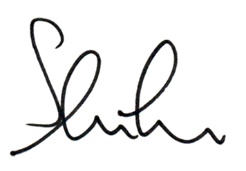 Stefan ErikssonVerkställande direktörDenna information är information som Tura Group AB är skyldigt att offentliggöra enligt EU:s marknadsmissbruksförordning. Informationen lämnades, genom ovanstående kontaktpersons försorg, för offentliggörande den 16 december 2022.

www.turascandinavia.com 

Tura Scandinavia AB är en ledande nordisk distributör av tillbehör inom Audio, Video, Mobil, Data, Foto, TV, Gaming och SDA. Vår filosofi är: ett brett sortiment, starka varumärken och snabb leverans. Verksamheten grundades i Göteborg 1976 och vi bedriver idag verksamhet i Sverige, Danmark, Finland och Norge. Huvudkontoret ligger i Kungsbacka och logistikcentret i Nässjö, Sverige.Kungsbacka 2022-12-16